Лебеди прилетелиВ поселке Маршала Жукова Клюквинского сельсовета Курского района на водоеме общественной территории "Набережная искусственного водоема" (Функциональная зона №3 Военно-патриотического парка культуры и отдыха "Патриот"), территория которого благоустроена в рамках реализации муниципальной программы «Формирование современной городской среды на территории муниципального образования «Клюквинский сельсовет» Курского района Курской области" отдыхает семейка лебедей.Жители поселка Маршала Жукова приходят на набережную полюбоваться этими грациозными птицами.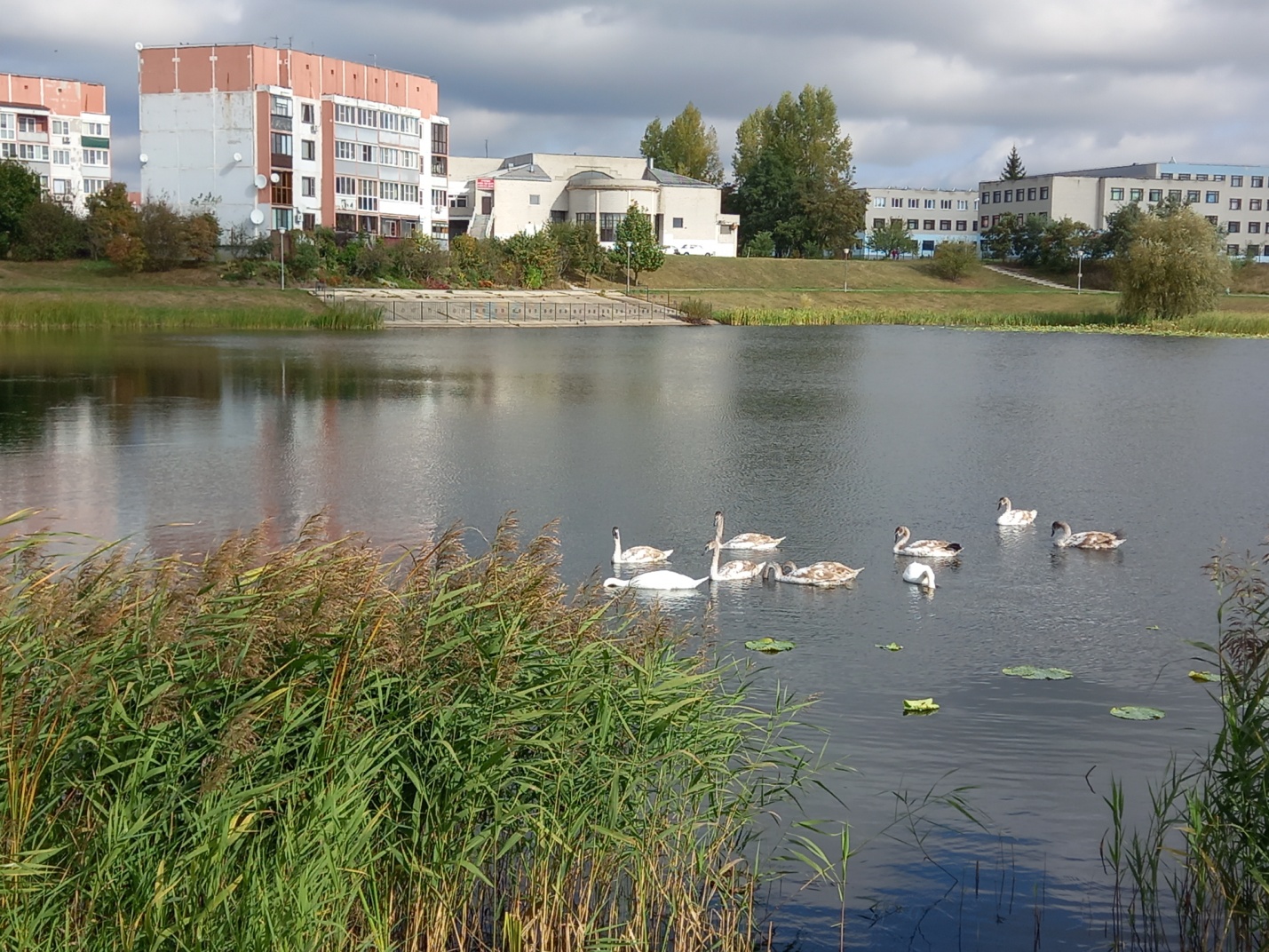 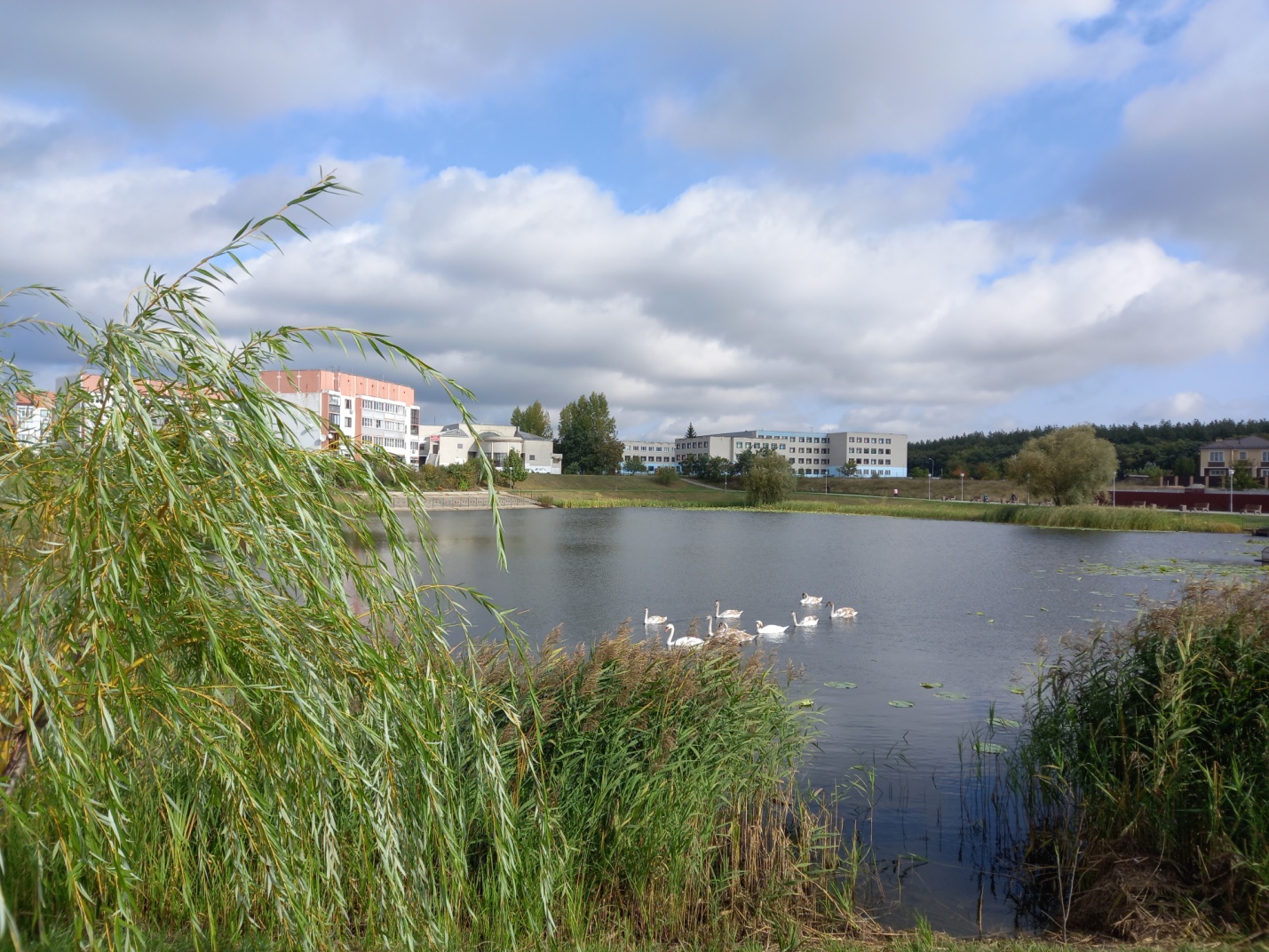 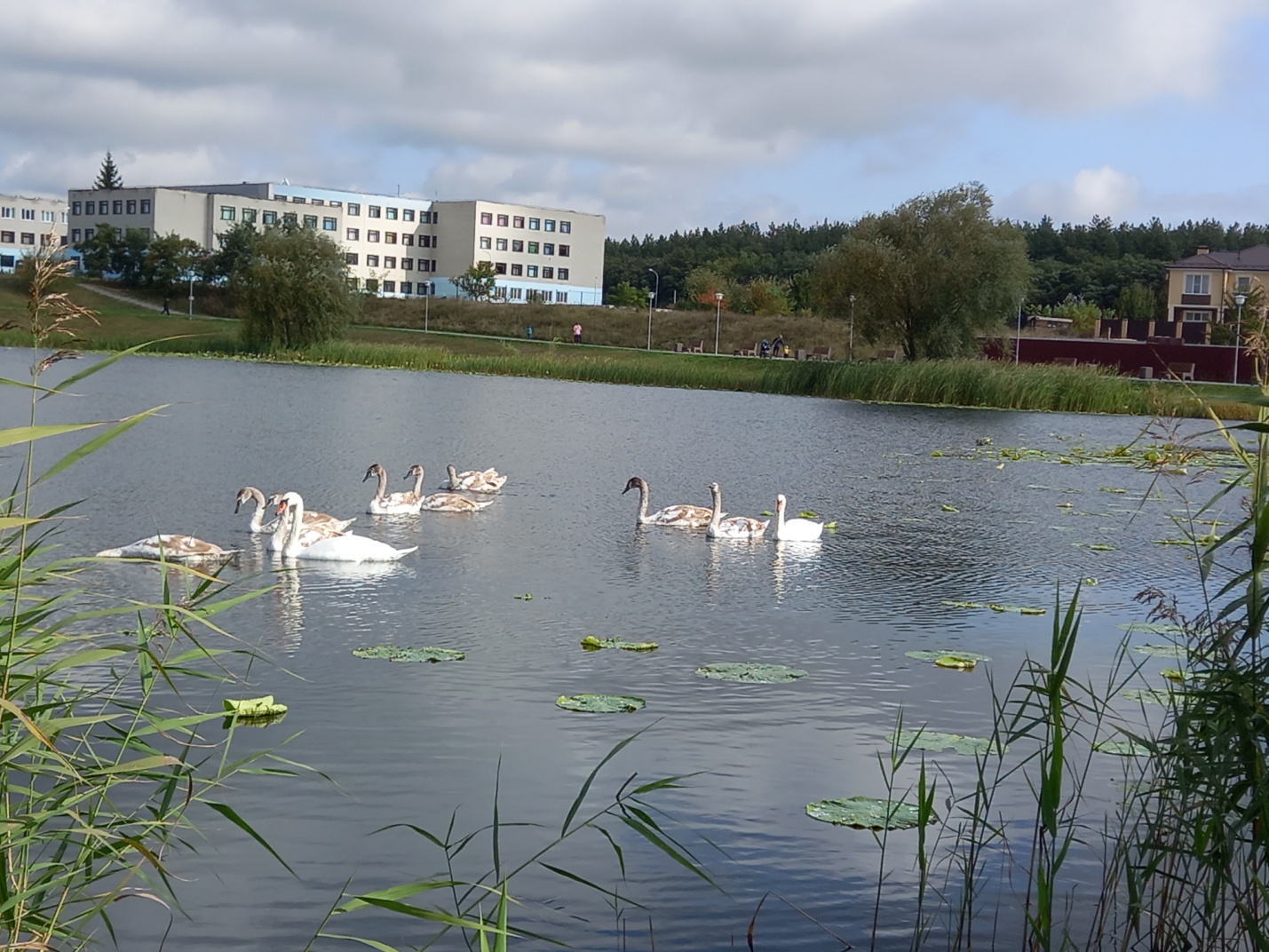 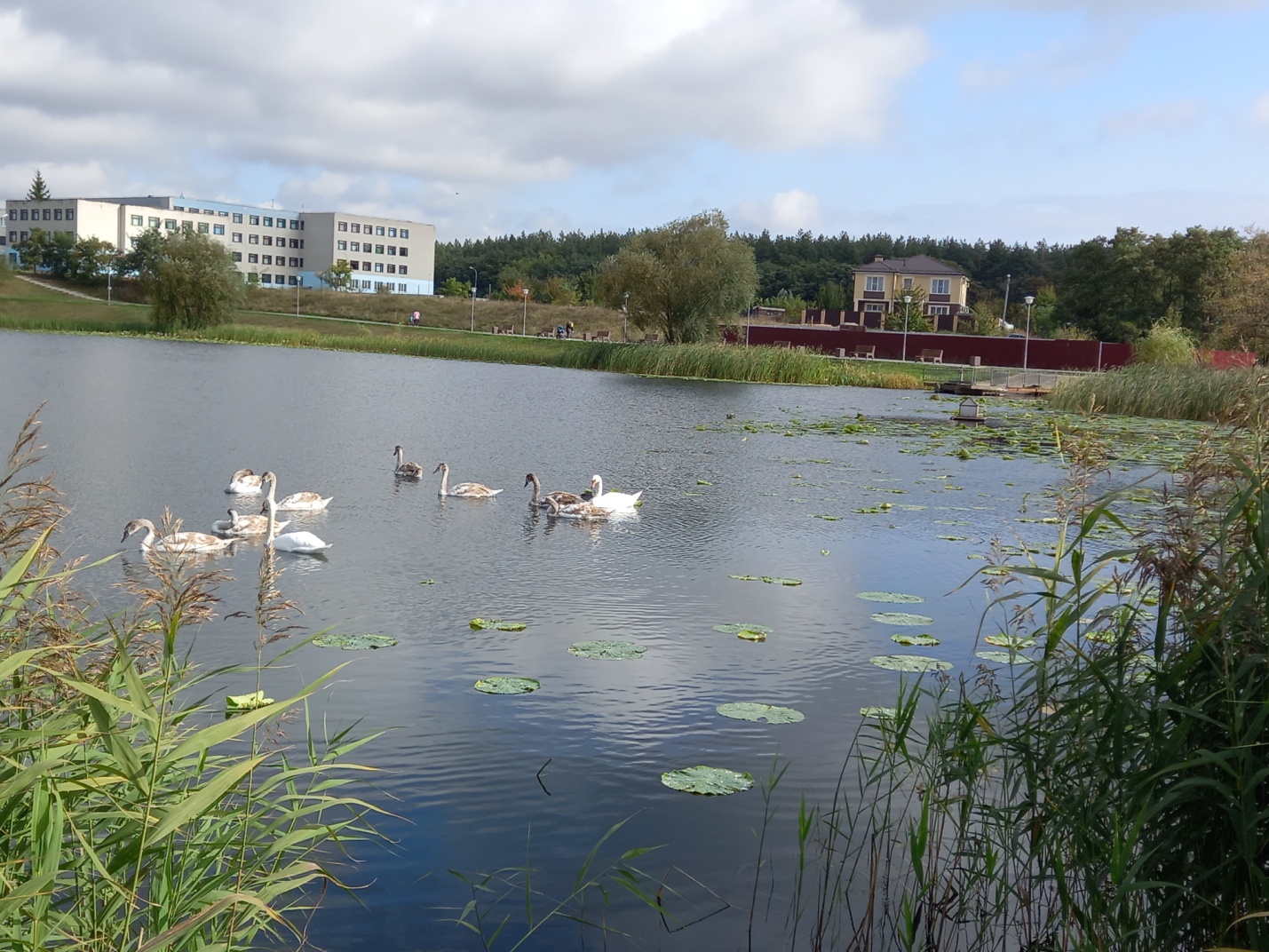 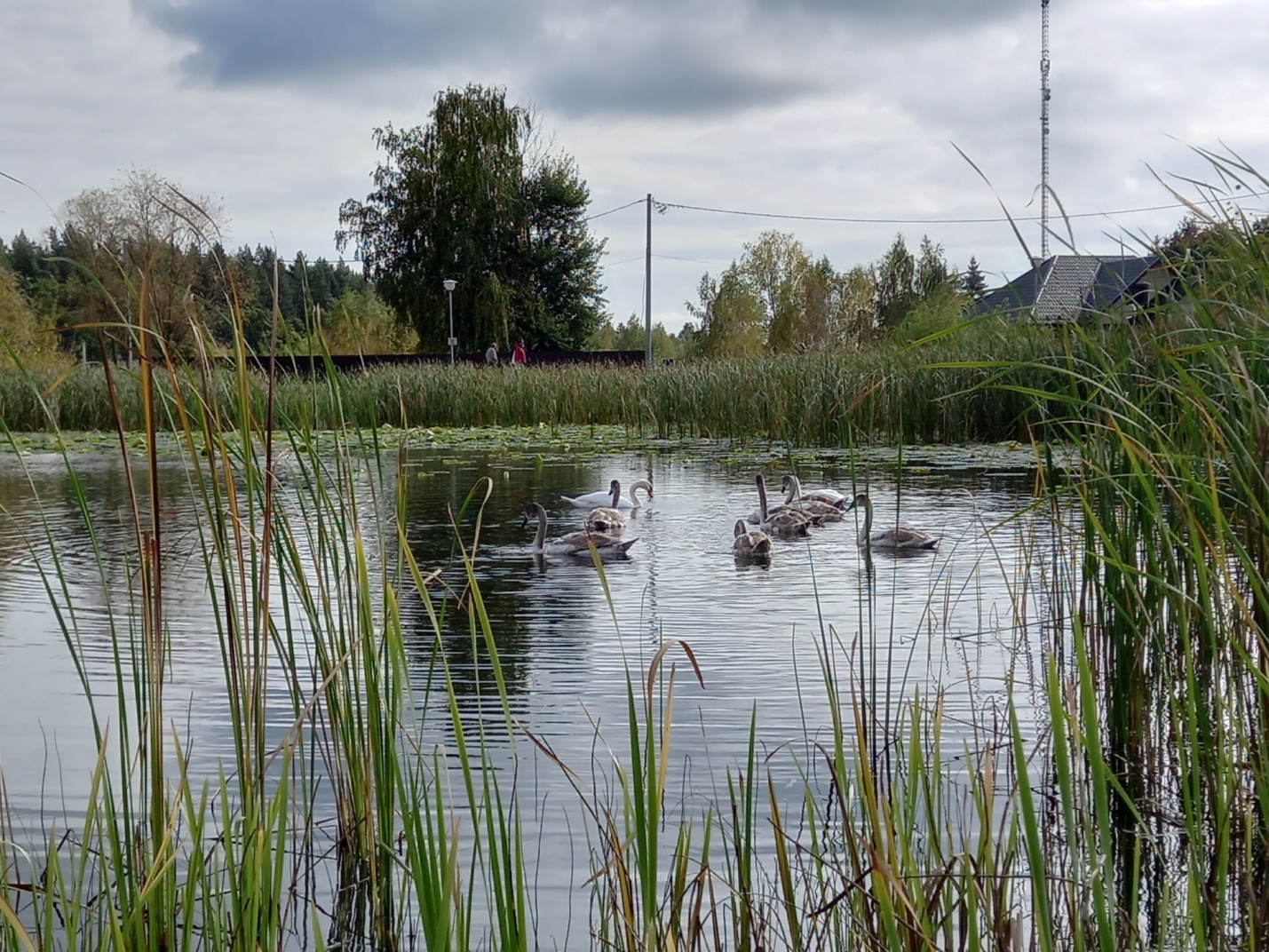 